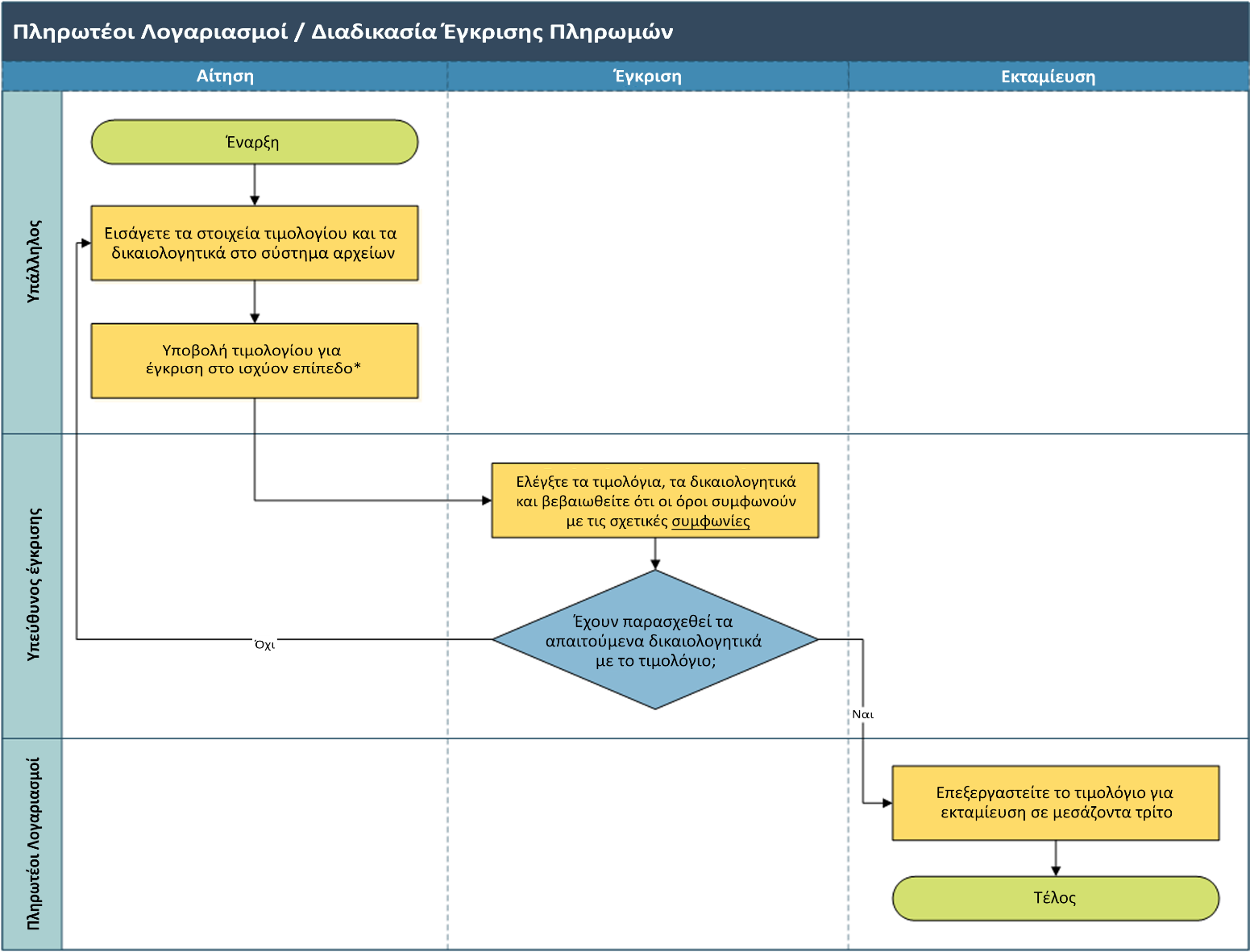  Παρακαλούμε σημειώστε ότι η διαδικασία ελέγχου και εξουσιοδότησης μιας συναλλαγής / πληρωμής θα πρέπει να τηρείται σε υπόμνημα (π.χ. σφραγίδα, υπογραφή, ημερομηνία,ηλεκτρονικά μέσα στο σύστημα αναφοράς, κ.λπ.).